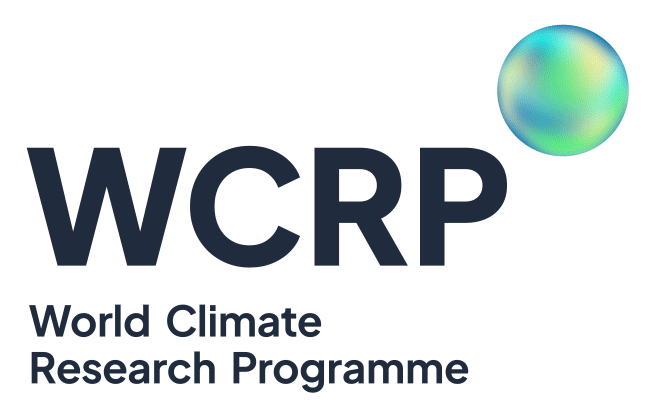 WCRP Fellowship for AfricaResearch ProposalDisclaimer: The research proposal must be supported by a host institution guaranteeing that a successful candidate will undertake the fellowship project full-time during the agreed period of the fellowship at the institution. The WCRP Fellowship for Africa agreement will be signed between WMO and the host institution only and not with any individual candidate.The research proposal should provide a general description of the proposed research to be carried out. This should include, but is not limited to, the following, with a maximum length of 5 pages:A detailed description of the research project, including clear specification of the context, research objectives, methodology, and expected outputs of the proposed study. An explanation of the relevance of the proposed study to WCRP Core Activities, Lighthouse Activities, or the Academy.An indication of timeline/work schedule showing the duration and timing of the proposed study's activities. An estimated budget explaining how the resources will be utilized. Note: Funds available from other sources, if any, can be mentioned here.Budget template:Definition for filling in the budget template:A declaration of the candidate’s commitment to undertake the fellowship project full-time during the agreed period of the fellowship at the host institution that provides the letter of commitment. A declaration of any conflicts of interest.  The content of the research proposal is original, and the applicant declares no conflicts of interest arising from this. We declare to have the explicit consent of all applicants on their participation and this proposal's content. We confirm that the information contained in this proposal is correct and complete and that none of the project activities started before the proposal was submitted. A declaration of collaboration (if applicable). If the host institute or any other party is interested in collaborating in this project and/or co-funding the work, please provide details. ESTIMATED BUDGETESTIMATED BUDGETESTIMATED BUDGETPersonnelDescriptionAmount (in CHF)SalaryTravel Institutional OverheadOthersTOTALTOTALTOTALTotal ExpensesTotal Requested from the FellowshipFunds available from other sources, if anyPersonnelPersonnelSalaryThe salary of the candidate should be comparable to host institution cost of employment.Travel Essential travel for research purposes – including registration fees, travel fare, accommodation etc.Institutional OverheadOverheads of institution receiving the grant for financial administration, or any costs related to outsourced financial administration. (Please discuss this with your institution.)OtherCosts expected for datasets, software tools, publications, equipment (laptop only), etc. that are related to the proposed research. TotalTotalTotal ExpensesThe total cost of the project including expenses covered from third-party contributions. If you are not going to receive any third-party contributions this will be the same as the amount you are applying for.Total Requested from the FellowshipMust not exceed CHF 50K.Funds available from other sources, if anyThe total amount of support your project will receive towards covering its costs from third parties such as your home institution, or other grant awarding bodies.